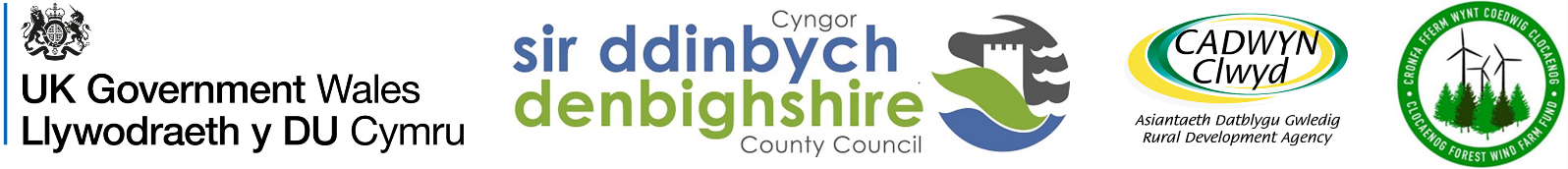 Grantiau Busnes ar gyfer Arloesi – Sir Ddinbych Prosiect Cronfa Adfywio Cymunedol y Deyrnas Unedig i gefnogi arloesi mewn busnes a datblygu economaidd yn Sir Ddinbych Cynigir cymorth ar raddfa fechan, felly mae’r cynllun hwn yn gweddu orau i ficro fusnesau neu fusnesau bach newydd Nodiadau CanllawCymraegFersiwn: 1Ionawr 2022Grantiau Busnes ar gyfer Arloesi – Sir Ddinbych Nodiadau CanllawCYNNWYS											Tudalen  	Beth yw Grantiau Busnes ar gyfer Arloesi – Sir Ddinbych?		3		Sut i gael cyngor a chyflwyno cais						3		                                                     	Pwy sy’n cael gwneud cais?							4		Pa gymorth sydd ar gael gan Fusnes Cymru?				4  	Pa gymorth grant sydd ar gael?						5	Llenwi Ffurflen Mynegi Diddordeb 			 			6	Llenwi Ffurflen Gais 								7	Y Broses Cyflwyno Cais							10          Sut y darperir y cymorth ariannol 						1110.	Telerau ac Amodau 								12Atodiadau							Llenwi Ffurflen Hawlio Taliad								13Beth yw Grantiau Busnes ar gyfer Arloesi – Sir Ddinbych? Mae’r Grantiau Busnes ar gyfer Arloesi hyn yn rhan o brosiect Arloesi Cymunedol Sir Ddinbych. Cyllidir y prosiect yn rhannol gan Lywodraeth y Deyrnas Unedig trwy Gronfa Adfywio Cymunedol y Deyrnas Unedig. Bydd y prosiect Grantiau Busnes ar gyfer Arloesi – Sir Ddinbych yn cynnig cymorth uniongyrchol i fentrau bach a micro yn Sir Ddinbych, trwy ddarparu grant 50%, hyd at uchafswm o £5,000 (cyfanswm gwariant y prosiect fydd £10,000), tuag at gostau cyflwyno cynhyrchion neu brosesau newydd. Bydd busnesau sy’n bodoli eisoes a busnesau newydd yn gymwys i ymgeisio, ac mae croeso i fentrau cymdeithasol a chymunedol gyflwyno cais hefyd. Gobaith y prosiect yw annog mentrau i arloesi a threialu cynhyrchion, prosesau a dulliau newydd o ddarparu eu gwasanaethau. Bydd yn canolbwyntio ar ehangu busnes, cefnogi cyflwyno technolegau arloesol ac annog entrepreneuriaeth yn Sir Ddinbych. Bydd profiadau a’r gwersi a ddysgwyd gan fentrau wrth gyflwyno’r cynhyrchion a’r prosesau newydd yn cael eu casglu a’u rhannu i hysbysu’r sector ehangach.  Meysydd blaenoriaeth y cynllun yw: Buddsoddi mewn sgiliau Buddsoddi mewn busnesau lleol Buddsoddi mewn cymunedau a lleoedd Cyllidir y cynllun gan Lywodraeth y Deyrnas Unedig trwy Gronfa Adfywio Cymunedol y Deyrnas Unedig. Mae’r gronfa yn rhan o raglen Llywodraeth y DU ar gyfer 2021/22. Y nod yw cefnogi’r bobl a’r cymunedau mewn mwyaf o angen ar draws y Deyrnas Unedig i beilota rhaglenni a dulliau newydd i baratoi ar gyfer y Gronfa Ffyniant Gyffredin. Mae’n buddsoddi mewn sgiliau, cymunedau a lleoedd, busnesau lleol a chefnogi pobl i gyflogaeth. Cewch ragor o wybodaeth yn https://www.gov.uk/government/publications/uk-community-renewal-fund-prospectusBwriedir y bydd prosiectau a ddatblygir trwy’r cynllun hwn yn cael eu datblygu a’u gweithredu ymhellach trwy Gronfa Ffyniant Gyffredin y Deyrnas Unedig. Sut i gael cyngor a chyflwyno cais Y man cyswllt cyntaf i unrhyw un â diddordeb yn y cynllun yw sgwrsio gyda Chydlynydd y Prosiect Arloesi Cymunedol.  E-bost:        	Adrian: Arloesicymunedol@barsbyassociates.com neuGwawr: gwawrelena@barsbyassociates.com 	Rhif ffôn:	Adrian: 07921 787668 neu Gwawr: 07767 111875Bydd yn medru:Darparu gwybodaeth am y cynllun Arloesi Cymunedol Ateb unrhyw gwestiynau sydd gennych chi Gwirio a ydych chi’n gymwys i wneud cais Trafod eich syniadau ar gyfer y grant o ran cynhyrchion a/neu brosesau newydd Eich cynorthwyo gyda llenwi’r Ffurflen Mynegi Diddordeb Os yw eich prosiect chi’n gymwys, trefnu cymorth busnes gan gynghorydd Busnes Cymru  Cynorthwyo ymgeiswyr llwyddiannus gyda llenwi’r ffurflen hawlio taliad.Pwy sy’n cael gwneud cais?Dim ond mentrau bach a micro yn Sir Ddinbych Micro gaiff wneud cais. Cynigir cymorth ar raddfa fechan, felly mae’r cynllun hwn yn gweddu orau i ficro fusnesau neu fusnesau bach newydd. Rhaid i fentrau fod â chyfeiriad gweithredol yn Sir Ddinbych. Caiff busnesau sy’n bodoli eisoes a busnesau bach newydd ymgeisio, yn ogystal â mentrau cymdeithasol a chymunedol. Mae gan fusnes micro lai na 10 cyflogai ac un ai drosiant o hyd at €2 miliwn neu gyfanswm ar y fantolen o hyd at €2 miliwn Mae gan fusnes bach lai na 50 cyflogai ac un ai drosiant o hyd at €10 miliwn neu gyfanswm ar y fantolen o hyd at €10 miliwn Busnesau newydd nad ydynt yn fwy na busnes bach Mae’r ymgeiswyr cymwys yn cynnwys: Masnachwyr unigol Partneriaethau Cwmnïau cyfyngedig Cydweithredfeydd Mentrau cymdeithasol  Mae’r rhan fwyaf y sectorau gweithgynhyrchu a gwasanaethau yn gymwys. Nid yw busnesau a chostau amaethyddiaeth, pysgodfeydd a choedwigaeth yn gymwys. Nid yw prosesu cynhyrchion amaethyddol i gynhyrchu cynhyrchion amaethyddol eraill yn gymwys. Nid yw busnesau a chostau cludo llwythi ar y ffyrdd yn gymwys ychwaith. Nid yw marchnata amaethyddiaeth, pysgodfeydd, coedwigaeth a chludiant cludo llwythi yn gymwys. Hefyd nid yw gweithgareddau’n gysylltiedig ag allforio a chymorth sy’n dibynnu ar ddefnyddio nwyddau domestig yn hytrach na nwyddau wedi’u mewnforio yn gymwys.  Gellir cael arweiniad ynghylch ffrydiau cyllid amgen ar gyfer busnesau amaethyddol gan Cyswllt Ffermio (08456 000 813), a bydd Cydlynydd y Prosiect Arloesi Cymunedol yn darparu rhagor o gyngor.  Ni chaiff unrhyw sefydliad sy’n cyflwyno cais gael mwy nag un prosiect cymeradwy dan y cynllun hwn.  Pa gymorth sydd ar gael gan Fusnes Cymru?Bydd mentrau cymwys sydd â diddordeb mewn cymryd rhan yn y cynllun, ac sy’n gymwys a’u Ffurflen Mynegi Diddordeb wedi’i chymeradwyo, yn cael eu cyfeirio at gynghorydd Busnes Cymru a fydd yn rhoi cymorth i’r ymgeisydd lunio Cynllun Busnes a Rhagfynegiad Llif Arian i gefnogi eu cais. Trefnir hyn gan Gydlynydd y Prosiect Arloesi Cymunedol. Mae Busnes Cymru’n darparu cymorth wedi’i deilwra i fusnesau newydd, micro, bach a chanolig yng Nghymru. Gall y gwasanaeth ddarparu pecynnau cymorth wedi’u teilwra, yn cynnwys cyrchu cynghorwyr cyffredinol ac arbenigol, gweithdai a gweminarau, pecynnau ar-lein a mentoriaid. Yn ychwanegol at weithio gyda chi ar gynllun diagnosis busnes a chynllun gweithredu, gall cynghorwyr Busnes Cymru ddarparu cyngor ariannol wedi’i dargedu a’ch cynorthwyo i gael gafael ar gymorth perthnasol arall. Os hoffech ddysgu rhagor, ewch i https://businesswales.gov.wales/cy.Pa gymorth grant sydd ar gael?Bydd ymgeiswyr yn llenwi ffurflen gais am grant 50%, hyd at uchafswm gwerth £10,000 (a fyddai’n cynrychioli £5,000 o gyllid grant a £5,000 o gyllid cyfatebol gan yr ymgeisydd) tuag at gostau’n gysylltiedig â chyflwyno cynhyrchion neu brosesau newydd. Yr isafswm gwerth cais am grant yw £2,000 (a fyddai’n cynrychioli £1,000 o gyllid grant a £1,000 o gyllid cyfatebol gan yr ymgeisydd).Pa gostau sy’n gymwys?Costau sy’n galluogi mentrau i gyflwyno prosesau newydd.  Er enghraifft, gallai gynnwys meddalwedd ar gyfer rheoli’r stocrestr, neu dalu am wasanaethau i ddatblygu proses fasnachu electronig ar gyfer bwcio neu brynu cynhyrchion neu wasanaethau.    Costau sy’n galluogi menter i ddatblygu a chynhyrchu cynhyrchion newydd. Er enghraifft, gallai hyn gynnwys costau llogi neu lesio offer a pheiriannau i ddylunio neu gynhyrchu cynhyrchion newydd fel rhan o gynllun peilot.  Blaenoriaeth allweddol i’r prosiect yw cefnogi mentrau i gyflwyno cynhyrchion a/neu brosesau newydd nad yw’r fenter wedi’u cynnig o’r blaen. Canolbwyntir ar gefnogi cyflwyno technolegau arloesol a ffyrdd newydd o gynnal busnes. Bydd cynigion arloesol yn y ceisiadau grant yn sgorio’n uchel yn y broses arfarnu’r cais. Gall prosesau newydd wella cynhyrchedd, cynyddu trosiant, proffidioldeb a chyfran y farchnad, trwy wneud y busnes yn fwy cystadleuol. Byddai’r prosiectau cymwys yn nodweddiadol yn cynnwys ehangu, arallgyfeirio a moderneiddio’r busnes presennol. Gallai’r gwariant fod yn fuddsoddi newydd mewn asedau, fel offer, neu ddatblygu strategaeth farchnata neu ddefnyddio Technoleg Gwybodaeth i gryfhau a chyfoethogi’r busnes cyfredol. Rhaid i’r holl gostau cymwys fod yn gysylltiedig â chyflwyno cynhyrchion neu brosesau newydd. Mae’r costau cymwys yn cynnwys: Ffioedd am wasanaethau proffesiynol Costau ymgynghorwyr Costau i gefnogi gwaith ymgynghorwyr e.e. teithio, cynhaliaeth ac ati Ymgynghori cyhoeddus Ymchwil y farchnad Arolygon Arfarnu opsiynau Cynlluniau busnes Cynlluniau pensaernïol Astudiaethau dichonoldeb Adroddiadau gwerthuso Costau hyfforddiant Llogi lleoliad Costau marchnata Eitemau offer bach Costau cyflawni prosiect peilot Costau llogi i gyflawni prosiect peilot  Pa gostau sy’n anghymwys?Mae’r costau anghymwys yn cynnwys: Caffael tir a/neu adeiladau Adeiladu ac adeiladwaith Ffioedd proffesiynol sy’n gysylltiedig ag adeiladu ac adeiladwaith Offer a pheiriannau ar raddfa fawr Unrhyw ddarn o offer gwerth uchel, ar raddfa fawr Talu am lobïo, sy’n golygu defnyddio cronfeydd grant i gyllido lobïo (trwy gwmni allanol neu staff mewnol) er mwyn cyflawni gweithgareddau i ddylanwadu ar neu geisio dylanwadu ar y Senedd, y Llywodraeth neu weithgarwch gwleidyddol, neu geisio dylanwadu ar weithredu deddfwriaethol neu reoleiddiol Defnyddio cyllid grant i alluogi un rhan o’r llywodraeth i herio rhan arall ar bynciau nad ydynt yn gysylltiedig â phwrpas cytunedig y grant  Defnyddio cyllid grant i ddeisebu am gyllid ychwanegol Treuliau, er enghraifft, treuliau diddanu, wedi’u hanelu’n benodol at ddylanwadu er mwyn newid polisi’r llywodraeth  Treth ar Werth (TAW) y gellir ei hawlio’n ôl gan Gyllid a Thollau Ei Mawrhydi; mae TAW na ellir ei adfer gan Gyllid a Thollau Ei Mawrhydi yn gost cymwys dan Gronfa Adfywio Cymunedol y Deyrnas Unedig. Taliadau am weithgareddau plaid wleidyddol neu natur grefyddol yn unig Taliadau llog neu daliadau tâl gwasanaeth cytundebau les cyllid Anrhegion neu daliadau am roddion neu gyfraniadau Dirwyon statudol neu ddirwyon neu gosbau troseddol Costau gwaith neu weithgareddau y dylid eu cyflawni fel dyletswydd statudol Dyledion drwg i bartïon perthynol Taliadau am ddiswyddo annheg neu iawndal arall Costau dibrisiant neu amorteiddio Digwyddiadau annisgwyl ac atebolrwydd am ddigwyddiadau annisgwyl Difidendau Costau’n deillio o ohirio taliadau i gredydwyr Costau’n gysylltiedig â dirwyn cwmni i ben Costau ailstrwythuro cwmni i adfer y cwmni i sefyllfa hyfyw Costau cyfreithiol yng nghyswllt cyfreitha Costau a ddaeth i ran unigolion wrth sefydlu a chyfrannu i gynlluniau pensiwn preifat Taliadau sy’n torri neu sy’n groes i’r cytundeb cyllido neu ddeddfwriaeth y Deyrnas Unedig Unrhyw ymrwymiadau gwariant roedd y fenter wedi ymrwymo iddynt cyn dyddiad dyfarnu’r cyllid Unrhyw wariant ar ôl dyddiad diwedd y prosiect/cyfnod y grant  Unrhyw wariant y darparwyd cyllid dyblyg iddo gan drydydd parti, ar gyfer yr un pwrpas â’r cais am Grant Busnes i Arloesi – Sir Ddinbych, ond na ddatgelwyd i Cadwyn Clwyd.  Ni ellir dyfarnu grantiau sy’n cael effaith berthnasol ar fasnachu rhyngwladol a buddsoddi mewn gwlad arall. Yn ychwanegol, ni all grantiau effeithio ar fasnachu nwyddau a thrydan cyfanwerthu rhwng Gogledd Iwerddon a’r Undeb Ewropeaidd a rhaid i’r fenter sicrhau nad yw’r grant yn cael ei ddefnyddio mewn modd sy’n effeithio ar unrhyw fasnach o’r fath.  Nid yw busnesau a chostau amaethyddiaeth, pysgodfeydd a choedwigaeth yn gymwys. Nid yw prosesu cynhyrchion amaethyddol i gynhyrchu cynhyrchion amaethyddol eraill yn gymwys. Nid yw busnesau a chostau cludo llwythi ar y ffyrdd neu trwy’r awyr yn gymwys ychwaith. Nid yw marchnata busnesau amaethyddiaeth, pysgodfeydd, coedwigaeth a chludiant cludo llwythi ar y ffyrdd neu trwy’r awyr yn gymwys. Hefyd nid yw gweithgareddau’n gysylltiedig ag allforio a chymorth sy’n dibynnu ar ddefnyddio nwyddau domestig yn hytrach na nwyddau wedi’u mewnforio yn gymwys. Nid yw cyfalaf gweithiol yn cyfrif fel gwariant cymwys. Ni ellir defnyddio’r grant i ailgyllido atebolrwyddau cwmni.  Mae’r cynlluniau hyn wedi’u hanelu at greu neu ddiogelu cyfleoedd cyflogaeth, felly, petai prosiect llwyddiannus yn colli swyddi o ganlyniad i gymorth, gallai’r grant gael ei ostwng neu ei adfachu. Dylid gofyn am gyngor gan Gydlynydd y Prosiect Arloesi Cymunedol lle bo ansicrwydd.    Cyllid CyfatebolMae’n ofynnol i’r ymgeisydd ddarparu isafswm o 50% o gyllid cyfatebol tuag at gostau eu cais grant. Bydd angen i’r ymgeisydd ddangos ar y ffurflen gais sut mae’r cyllid cyfatebol 50% hwn yn cael ei gyllido. Nid yw cyfraniadau o fath arall (‘in kind’) yn gymwys. Gallai’r cyllid cyfatebol ddod o adnoddau’r ymgeisydd ei hun, neu trwy gyllid sector preifat arall (banciau ac ati). Gellir gofyn am gyngor ynghylch cyllid cyfatebol cymwys gan Gydlynydd y Prosiect Arloesi Cymunedol.  Llenwi Ffurflen Mynegi DiddordebMae Ffurflenni Mynegi Diddordeb ar gael yn electronig gan Gydlynydd y Prosiect Arloesi Cymunedol, a fydd yn rhoi cyngor cyn i chi lenwi a dychwelyd y ffurflen. Mae’r holl ffurflenni a nodiadau canllaw ar gael yn Saesneg hefyd. Dylid llenwi’r blychau gwyn yn y ffurflen mor drwyadl ag y bo modd a gellir eu ehangu i roi mwy o wybodaeth. Caniateir cyflwyno un Ffurflen Mynegi Diddordeb ar y tro gan unrhyw fenter. Bydd Ffurflenni Mynegi Diddordeb a gymeradwyir yn bwrw ymlaen i’r cam nesaf a threfnir atgyfeirio at gynghorydd Busnes Cymru i roi cymorth ac arweiniad gyda cham nesaf y broses cyflwyno cais.  Llenwi Ffurflen Gais  Mae ffurflenni cais ar gael gan Gydlynydd y Prosiect Arloesi Cymunedol. Rhaid gofyn am gyngor gan Gydlynydd y Prosiect Arloesi Cymunedol cyn llenwi ffurflen gais. Mae’r holl ffurflenni a nodiadau canllaw ar gael yn Saesneg. Dylid llenwi’r ffurflen gais yn electronig. Dylid llenwi’r blychau gwyn yn y ffurflen gais mor drwyadl ag y bo modd. Gellir ehangu blychau er mwyn cynnwys mwy o wybodaeth. Dim ond un ffurflen gais a dderbynnir gan fusnes neu grŵp o fusnesau. Rhaid i geisiadau gael eu datblygu gyda chynghorydd Busnes Cymru ac yna eu cyflwyno gan berchennog y busnes ac nid asiant yn gweithredu ar eu rhan, fodd bynnag, nid yw hyn yn golygu na all ymgeiswyr gael cymorth gyda llenwi’r ffurflen.I gyflwyno cais:Rhaid i ymgeiswyr gyflwyno Ffurflen Mynegi Diddordeb yn gyntaf a rhaid i’r cynnig gael ei gymeradwyo  Rhaid cyflwyno cynllun busnes 12 mis hyfyw gyda’r ffurflen gais Rhaid darparu rhagfynegiad llif arian 12 mis (dylid cyflwyno hyn mewn fformat misol ac nid y flwyddyn gyfan) Rhaid dangos isafswm o 50% cyllid cyfatebol i swm y grant a geisir Bod â mynediad i gyfrif banc busnes o ran y busnes sy’n ymgeisio am y grant. Llenwi’r Ffurflen Gais:Adran 1: Manylion yr Ymgeisydd Dylai’r ymgeisydd nodi enw’r busnes a’r manylion cyswllt yma. Rhaid i gyfeiriad y busnes fod yn yr ardal gymwys er mwyn derbyn y grant. Dylid dynodi pa un yw’r cyfeiriad gohebiaeth i’w ddefnyddio. Dylai’r ymgeisydd feddu ar yr awdurdod i gyflwyno’r cais ar ran y busnes a enwir. Caiff pob busnes a enwir ymgeisio unwaith yn unig.  Adran 2: Manylion y Busnes Yn yr adran hon gofynnwn am ychydig o baragraffau’n rhoi manylion am yr hyn mae eich busnes chi yn ei wneud a’i hanes. Dylid nodi pryd y dechreuodd y busnes yn glir. Dylid rhoi tic mewn un blwch i ddangos beth yw cyfansoddiad y busnes. Dylai nifer y cyflogeion amser llawn a rhan amser fod yn hafal i gyfanswm nifer y cyflogeion. Nodwch, os gwelwch yn dda, fod angen dogfennau cefnogol ychwanegol gyda’r cais: cyfrifon y flwyddyn ddiwethaf a rhagfynegiad llif arian ar gyfer y flwyddyn nesaf.  Adran 3: Gwybodaeth Ariannol Allweddol y Busnes Dylid rhoi manylion ariannol allweddol y tair blynedd ddiwethaf yma. Os yw’r busnes wedi bod yn masnachu am lai na thair blynedd, yna dylid darparu’r manylion am y blynyddoedd y bu’n masnachu. Adran 4: Manylion y ProsiectNi chaiff y prosiect fod wedi dechrau eisoes cyn cyflwyno neu gymeradwyo’r cais. Ni chaiff yr eitemau y ceisir y grant ar eu cyfer fod wedi’u prynu eisoes. Ni ellir dyfarnu cyllid yn ôl-weithredol. Ni chaiff dyddiad gorffen y prosiect fod yn hwyrach na 30 Medi 2022. Rhaid cwblhau’r prosiect erbyn y dyddiad hwn. Mae hyn yn cynnwys yr amser ar gyfer llenwi’r ffurflen hawlio’r grant a’i chyflwyno i Cadwyn Clwyd am daliad.   Dylai’r ymgeisydd roi manylion pa gynhyrchion a/neu brosesau newydd fydd yn cael eu cyflwyno o ganlyniad i’r grant hwn. Y mwyaf arloesol yw’r prosiect, yr uchaf fydd y sgôr yn y broses arfarnu’r cais. Dylai’r cynhyrchion a/neu brosesau newydd fod yn weithgareddau newydd i’r busnes.    Dylid rhoi manylion clir yr eitemau i’w prynu gyda’r grant a dylid esbonio sut y bydd yr eitemau hyn yn caniatàu i’r busnes gyflwyno’r cynhyrchion a/neu’r prosesau newydd.  Anogir y busnes i ddangos ar y ffurflen gais na fyddai’r prosiect yn bwrw ymlaen heb y cymorth grant, neu y byddai ar raddfa llawer llai, neu byddai’n digwydd yn rhywle arall.  Adran 5: Cyllid y Prosiect Dylid rhoi manylion yr eitemau i’w prynu yma, ynghyd a dyfynbrisiau ar eu cyfer. Yn achos eitemau sy’n costio llai na £4,999 mae angen un dyfynbris; o ran eitemau sy’n costio mwy na £4,999 mae tri dyfynbris yn ofynnol. Rhaid darparu copi o’r dyfynbrisiau ar gyfer pob eitem gyda’r ffurflen gais. Ni ddylai’r ffigurau gynnwys Treth ar Werth os ydych chi wedi eich cofrestru ar gyfer TAW.  Cadwch y ffurflen gais a’r broses hawlio yn syml trwy wneud yr isod:Cynnwys hyd at 10 eitem / trafodion yn unig yn y ffurflen gais Peidio â chynnwys costau staffio / cyflogau neu unrhyw gostau staffio cysylltiedig (e.e. costau teithio, cynhaliaeth ac ati)  Peidio â chynnwys costau stoc masnachu na chostau nwyddau traul yn eich cais Dim eitemau wedi’u dosrannu Talu pob anfoneb ar wahân fel y gellir cyfateb y taliadau’n hawdd gyda’ch datganiad banc  Osgoi talu am eitemau a gynhwysir yn y grant yn yr un taliad ag eitemau eraill ar gyfer eich cwmni (neu bydd angen i chi ddarparu anfonebau a thystiolaeth yn ymwneud â phob pryniant yn gysylltiedig â’r taliad hwnnw)  Bydd gwariant a gododd cyn i’ch cais gael ei gymeradwyo gan Cadwyn Clwyd yn cael ei wrthod ac ni fyddwch yn derbyn 50% o werth y pryniant hwnnw  Rhaid i’r holl brosiectau llwyddiannus fod wedi’u cwblhau ac wedi hawlio’r cyllid erbyn 15 Medi 2022 fan bellaf Edrychwch ar Atodiad A am fanylion llawn sut i lenwi’r ffurflen hawlio taliad, os gwelwch yn dda.  Cyllid Cyfatebol Ni fyddwch yn cael anfoneb am ‘arian parod’ gan Cadwyn Clwyd. Bydd yn ofynnol i chi brynu’r eitemau a gymeradwywyd ac yna ddarparu tystiolaeth eich bod wedi talu 100% o bris yr eitem, ac yna wrth gyflwyno eich ffurflen hawlio taliad byddwch yn derbyn 50% o werth yr eitem yn ôl gan Cadwyn Clwyd.  Adran 6: Rheolau Cymorth De Minimis Diwydiannol Cyllid Ewropeaidd Rheolau Rheoli Cymorthdaliadau Mae’n rhaid i Grantiau Busnes ar gyfer Arloesi (Sir Ddinbych) gydymffurfio ag ymrwymiadau Rheoli Cymorthdaliadau rhyngwladol y Deyrnas Unedig. Mae’r holl grantiau’n ddarostyngedig i reolau Rheoli Cymorthdaliadau y Deyrnas Unedig. Cewch ragor o wybodaeth yma: Guidance on the UK’s international subsidy control commitments - GOV.UK (www.gov.uk)Rhaid i’r ymgeisydd gynnwys manylion yr holl gyllid de minimis ac Eithrio Symiau Cyllid Bach (SAFE) a dderbyniwyd yn ystod eu blwyddyn ariannol gyfredol a’r ddwy flynedd ariannol flaenorol yn eu ffurflen gais. Mae’r ymgeisydd yn gyfrifol am sicrhau nad yw cyfanswm y cymorth de minimis ac Eithrio Symiau Cyllid Bach (SAFE) a ddyfarnwyd i’r fenter yn uwch na chyfanswm o 325,000 o Hawliau Arbennig Tynnu Arian (Special Drawing Rights (SDR)) yn unrhyw gyfnod ariannol tair blynedd olynol. Mae Hawliau Arbennig Tynnu Arian yn uned y Gronfa Ariannol Ryngwladol (IMF) ac ar hyn o bryd mae 325,000 SDR tua £332,000. Penderfynir ar y swm sterling cyfatebol trwy ddefnyddio’r troswr International Monetary Fund SDR convertor. Bydd angen i ymgeiswyr nodi’n glir yr holl gymorth a dderbyniwyd yn y cyfnod amser penodedig er mwyn sicrhau nad ydynt yn torri’r rheolau Rheoli Cymorthdaliadau. Mae cymorth yn cynnwys cymorth grant a chymorth fel gwasanaethau ymgynghoreiaeth, cyngor marchnata ac ati am ddim neu am bris gostyngol. Rhaid cynnwys yr holl gymorth de minimis a chymorth Eithrio Symiau Cyllid Bach (Small Amount Funding Exemption (SAFE)) arall. Mae’r enwau eraill a ddefnyddiwyd ar gyfer dyfarnu cymorth SAFE yn cynnwys:  ‘Hawliau Arbennig Tynnu Arian’ (SDR); ‘Symiau Cymorth Ariannol Bach’ (SAFA);‘Cymorth Ariannol Minimol’ (MiFA); ade minimis y Deyrnas Unedig. Bydd rhaid i’r ymgeisydd ddangos ar eu ffurflen gais pa brosesau sy’n bodoli i fonitro’r cyllid cyhoeddus a dderbyniwyd gan y fenter ac i fonitro cymorth sy’n ddarostyngedig i Reoli Cymorthdaliadau. Rhaid i’r ymgeisydd gadw cofnodion cymorth de minimis a dderbyniwyd am 10 mlynedd. Os torrir y rheolau hyn gallai’r ymgeisydd fod yn atebol i dalu gwerth llawn y cymorth a dderbyniwyd a/neu’r pris llawn a fyddai’n daladwy o ran y gwasanaethau a dderbyniwyd. Bydd Cadwyn Clwyd a Chyngor Sir Ddinbych yn cadw cofnod o’r holl gyllid a ddyfarnwyd.  Adran 7: Rhestr Wirio Cyflwyno CaisNi fydd ceisiadau am grant yn cael eu derbyn heb y dogfennau isod:	Ffurflen gais wedi’i llofnodi	Copïau dyfynbrisiau ar gyfer pob eitem y bwriedir defnyddio’r grant i’w prynu 	Tystiolaeth o gynigion cymorth ariannol – tystiolaeth cyllid cyfatebol (os yw’n berthnasol) 	Cynllun Busnes	Cyfrifon ariannol y busnes am y flwyddyn ddiwethaf	Rhagfynegiad llif arian am y flwyddyn nesaf  Adran 8: Datganiad Dylid llofnodi a nodi’r dyddiad ar y ffurflen gais. Derbynnir llofnodion electronig.Trwy lofnodi a chyflwyno’r cais mae’r ymgeisydd yn datgan ac yn cadarnhau: Mae gen i’r awdurdod i gyflwyno’r cais hwn ar ran y fenter a enwir fel ymgeisydd.Rwy’n datgan fod yr holl wybodaeth yn y ffurflen yn gywir ac y gallai gwneud datganiad ffug arwain at weithredu gan Cadwyn Clwyd yn erbyn y llofnodwr i adfer yr arian grant ynghyd â chostau, ffioedd a threuliau cysylltiedig. Rwyf wedi darllen a deall y telerau ac amodau ac rwy’n cadarnhau nad wyf wedi dechrau’r prosiect ac nad oes unrhyw wariant wedi’i ymrwymo na’i wario ar y prosiect. Rwy’n deall, os wyf yn rhoi gwybodaeth y gwn sy’n anghywir neu’n anghyflawn, bydd y grant yn cael ei hawlio yn ôl a gellid gweithredu yn fy erbyn.  Rwy’n cytuno i ddarparu adroddiad cynnydd ysgrifenedig i Cadwyn Clwyd 3-6 mis ar ôl dyfarnu’r grant (os yw’r cais yn llwyddiannus). Rwy’n cytuno i Cadwyn Clwyd gadw fy manylion a’r holl ddogfennau sy’n gysylltiedig â’r grant at ddibenion archwilio tan 31 Rhagfyr 2029.Rwy’n deall fod rhaid i wasanaethau a brynir gyda’r cyllid grant gael eu defnyddio ar gyfer y pwrpas a nodwyd yn y ffurflen gais, ac os y’i gwaredir cyn 31 Rhagfyr 2025, gellid hawlio’r cyllid grant yn ôl. Rwy’n datgan fy mod yn rhoi fy nghaniatâd i’r holl wybodaeth a ddarparwyd gennyf gael ei rhannu gyda Chyngor Sir Ddinbych a Llywodraeth y Deyrnas Unedig.  Rheolau Rheoli Cymorthdaliadau Rwy’n deall fod rhaid i Grantiau Busnes ar gyfer Arloesi (Sir Ddinbych) gydymffurfio ag ymrwymiadau Rheoli Cymorthdaliadau rhyngwladol y Deyrnas Unedig a bod yr holl grantiau’n ddarostyngedig i reolau Rheoli Cymorthdaliadau y Deyrnas Unedig. Gellir gweld rhagor o wybodaeth yma: Guidance on the UK’s international subsidy control commitments - GOV.UK (www.gov.uk)Rwy’n deall fod y grant hwn yn ddarostyngedig i reolau Rheoli Cymorthdaliadau y Deyrnas Unedig ac, os byddaf yn derbyn cyllid, byddaf yn derbyn cymorth ariannol sy’n ddarostyngedig i reolau Rheoli Cymorthdaliadau y Deyrnas Unedig.  Rwy’n deall fod rhaid i mi roi manylion yr holl gyllid de minimis/SAFE a dderbyniwyd yn ystod y flwyddyn ariannol gyfredol a’r ddwy flynedd ariannol flaenorol yn y ffurflen gais hon, ac rwy’n datgan fod y manylion hyn yn gywir. Rwy’n deall, lle y cynigir cymorth fy mod i’n gyfrifol am sicrhau na fydd y trothwy 325,000 o Hawliau Arbennig Tynnu Arian (Special Drawing Rights (SDR)) yn cael ei oresgyn. Mae’r ymgeisydd yn gyfrifol am sicrhau nad yw cyfanswm y cymorth de minimis ac Eithrio Symiau Cyllid Bach (SAFE) a ddyfarnwyd i’r fenter yn uwch na chyfanswm o 325,000 o Hawliau Arbennig Tynnu Arian (Special Drawing Rights (SDR)) yn unrhyw gyfnod ariannol tair blynedd olynol. Mae Hawliau Arbennig Tynnu Arian yn uned y Gronfa Ariannol Ryngwladol (IMF) ac ar hyn o bryd mae 325,000 SDR tua £332,000. Penderfynir ar y swm sterling cyfatebol trwy ddefnyddio’r troswr International Monetary Fund SDR convertor.  Rwy’n datgan nad yw, ac ni fydd, cyfanswm y cyllid cyhoeddus a ddyfarnwyd i’r fenter hon (yn cynnwys y grant hwn) yn fwy na chyfanswm o 325,000 SDR mewn unrhyw gyfnod ariannol tair blynedd yn olynol.    Rwy’n deall fod rhaid i mi sicrhau fod unrhyw sefydliad sy’n derbyn cymorth de minimis yn cadw cofnod o’r cymorth de minimis a datgan swm y cymorth i unrhyw gorff dyfarnu sy’n gofyn am wybodaeth ynghylch faint o gymorth de minimis a dderbyniwyd. Byddaf yn cadw cofnodion priodol i ddangos cydymffurfio â Rheolau Rheoli Cymorthdaliadau ac rwy’n cytuno i gymryd yr holl gamau rhesymol i gynorthwyo’r Awdurdod Arweiniol i gydymffurfio â gofynion y Rheolau Rheoli Cymorthdaliadau ac ymateb i unrhyw ymchwiliad(au) neu hawliad(au) yng nghyswllt Rheolau Rheoli Cymorthdaliadau.  Rwy’n deall ei bod yn ofynnol i mi gyflwyno manylion y system sy’n bodoli i fonitro cymorth de minimis.Rwy’n deall fod rhaid cadw cofnodion cymorth a dderbyniwyd dan Reolau Rheoli Cymorthdaliadau am 10 mlynedd. Rwy’n cydnabod, os nad wyf yn bodloni’r gofynion cymhwyso, neu os yw’n torri’r rheolau Rheoli Cymorthdaliadau, gallaf/gallwn fod yn atebol i dalu gwerth llawn y cymorth a dderbyniwyd yn ôl a/neu’r pris llawn a fyddai’n daladwy fel arall o ran y gwasanaethau a dderbyniwyd.Rwy’n cydnabod ac yn cadarnhau na fydd y prosiect a gynehlir gan ddefnyddio’r grant hwn yn effeithio ar fasnachu nwyddau a thrydan cyfanwerthu rhwng Gogledd Iwerddon a’r Undeb Ewropeaidd a bydd yn sicrhau nad yw’r grant yn cael ei ddefnyddio mewn unrhyw fodd sy’n effeithio ar fasnach o’r fath.  Y Broses Cyflwyno Cais Rhaid i’r busnes fedru dangos hyfywedd trwy gyfrwng cynllun busnes neu adolygiad busnes. Cwblheir y broses hon gyda chynrychiolydd Busnes Cymru. Mae ffurflenni cais yn cael eu harfarnu o ran yr agwedd dechnegol gan Busnes Cymru, cyn mynd gerbron y Grŵp Llywio a Phanel Grantiau Arloesi Cymunedol. Bydd ceisiadau sy’n llwyddo yn yr arfarniad technegol yn cael eu hystyried gan y Panel Grantiau, sy’n penderfynu p’un ai i roi cymorth ariannol i brosiect ai peidio. Bydd penderfyniadau ynghylch ceisiadau yn cael eu gwneud ar sail yr wybodaeth a ddarparwyd yn y ffurflen gais, tystiolaeth gysylltiedig a gyflwynwyd a gwiriadau diwydrwydd dyladwy. Bydd ceisiadau’n cael eu sgorio yn erbyn y meini prawf isod ar ddiben rhoi ceisiadau mewn trefn flaenoriaeth.  Rhaid i geisiadau gael sgôr o 36 neu fwy i gyrraedd y trothwy i’w hystyried ar gyfer eu cymeradwyo. Mae penderfyniad y Panel Grantiau yn derfynol. Os yw eich cais yn aflwyddiannus, byddwch yn derbyn neges e-bost yn amlinellu’r rheswm/rhesymau am wrthod y cais. Cewch sgwrsio â chynghorydd Busnes Cymru i ystyried ffynonellau cyllid amgen i’ch cefnogi chi.  Bydd ceisiadau llwyddiannus yn derbyn Llythyr Dyfarniad a Ffurflen Hawlio. Rhaid i chi ymateb i’r cynnig grant cyn pen 14 diwrnod gwaith, neu gallai’r cynnig gael ei dynnu’n ôl. Cynhelir y broses ymgeisio mewn rowndiau, a phennir y dyddiadau cau gan y Grŵp Llywio a Phanel Grantiau Busnes ar gyfer Arloesi – Sir Ddinbych. Telerau ac Amodau Brandio a Chyhoeddusrwydd Mae’r Grantiau Busnes ar gyfer Arloesi hyn yn rhan o brosiect Arloesi Cymunedol Sir Ddinbych. Cyllidir y prosiect yn rhannol gan Lywodraeth y Deyrnas Unedig trwy Gronfa Adfywio Cymunedol y Deyrnas Unedig. Mae’n ofynnol i Cadwyn Clwyd roi cyhoeddurwydd i’r cymorth a dderbyniwyd gan y Gronfa Adfywio Cymunedol wrth gyfathrebu am y prosiect gyda buddiolwyr a/neu’r cyhoedd. Byddwn yn defnyddio logo Llywodraeth y DU Cymru isod, a logos Cyngor Sir Ddinbych a Cadwyn Clwyd hefyd.    Fel rhan o’r gofynion rhoi cyhoeddusrwydd i’r cymorth gan y Gronfa Adfywio Cymunedol gan Cadwyn Clwyd, cynghorir y rhai sy’n derbyn grant y bydd manylion am y cytundeb grant yn cael eu gwneud yn gyhoeddus. Yn ychwanegol, bydd yn ofynnol i’r rhai sy’n derbyn grant: Gael eu cynnwys mewn datganiadau i’r wasg gan Cadwyn Clwyd i hyrwyddo’r gronfa a hybu straeon newyddion da am y gronfa, ynghyd â’r cymorth a dderbyniwyd.  Gael eu cynnwys mewn astudiaethau achos ar-lein gan Cadwyn Clwyd i hybu a chyfathrebu’r cymorth a dderbyniwyd. Cymryd rhan yn ymgyrchoedd cyfathrebu cyfryngau cymdeithasol Cadwyn Clwyd i hybu a chyfathrebu’r cymorth a dderbyniwyd. Anogir y rhai sy’n derbyn grant i roi cyhoeddusrwydd i’r cymorth a dderbyniwyd trwy eu cyfryngau cyfathrebu eu hunain. Dylai derbynyddion grant ddilyn y canllawiau isod dan amgylchiadau o’r fath: Cynnwys logos Llywodraeth y DU Cymru, Cyngor Sir Ddinbych a Cadwyn Clwyd.Defnyddio’r testun isod: ‘Cyllidir y prosiect hwn yn rhannol gan Lywodraeth y Deyrnas Unedig trwy Gronfa Adfywio Cymunedol y Deyrnas Unedig.’ Cynnwys yr hashnod isod mewn negeseuon cyfryngau cymdeithasol #CRONFAADFYWIOCYMUNEDOLDU a #UKCOMMUNITYRENEWALFUND. Gallai Llywodraeth y Deyrnas Unedig aildrydar hyn.  Y Gymraeg Bydd Cadwyn Clwyd yn cyfathrebu am ac yn hyrwyddo’r prosiect, y grantiau a ddyfarnwyd a’r deilliannau yn y Gymraeg a’r Saesneg, yn unol â Pholisi Iaith Gymraeg Cadwyn Clwyd. Anogir derbynyddion grantiau i ddefnyddio’r Gymraeg yn eu prosiect ac yn eu gweithgareddau busnes ehangach. Gellir cael cymorth gyda hyn gan Helo Blod | Helo Blod (gov.wales). Mae Helo Blod yn cynnig cymorth i fusnesau gan Lywodraeth Cymru ar ffurf gwasanaeth cyngor a chyfieithu am ddim i’ch cynorthwyo i ddefnyddio mwy o Gymraeg yn eich busnes.   Cofrestr Asedau Bydd Cadwyn Clwyd yn cadw cofrestr o’r holl asedau wedi’u caffael neu eu gwella ar gost o fwy na £5,000 (pum mil o bunnoedd) yn gyfangwbl neu’n rhannol gan ddefnyddio’r cyllid grant. Mae ased yn golygu unrhyw ased a brynir neu a ddatblygir gan ddefnyddio’r cyllid grant. Yn cynnwys offer neu unrhyw asedau eraill a allai fod yn Ased Sefydlog fel bo’n briodol yn y cyd-destun perthnasol, a byddant yn cael eu hystyried yn Asedau yn unol â hynny. Ystyr Asedau Sefydlog yw unrhyw ased sy’n cynnwys offer wedi’i gaffael, ei ddatblygu, ei wella neu ei lunio yng nghyswllt y gweithgareddau a gyllidwyd gyda gwerth, ar ddyddiad ei brynu, o £5,000 (pum mil o bunnoedd) o leiaf. Rhaid i asedau a brynir gan y prosiect gyda chyllid grant gael eu defnyddio yn y modd y nodwyd gan y fenter yn y ffurflen gais yn unig. Bydd y fenter yn darparu’r wybodaeth isod i Cadwyn Clwyd yn achos pob Ased yn y gofrestr: Perchennog yr Ased; Dyddiad caffael neu wella’r Ased; Disgrifiad yr Ased; Cost yr ased, net o unrhyw Dreth ar Werth y gellir ei adfer;  Lleoliad yr Ased; Rhifau adnabod yr Ased; Dyddiad gwaredu’r Ased; Y polisi dibrisio/amorteiddio sy’n berthnasol i’r Ased; Yr elw yn dilyn gwerthu’r Ased, net o unrhyw Dreth ar Werth; a Manylion unrhyw unigolyn y trosglwyddwyd neu y gwerthwyd yr Ased iddo.  Dylai’r fenter gadw’r Asedau am y Cyfnod Perchnogaeth Asedau. Mae hwn yn gyfnod tair blynedd o 31 Rhagfyr 2022 (31 Rhagfyr 2025). Lle bo’r prosiect yn defnyddio unrhyw gyfran o’r cyllid grant i ddatblygu, gwella neu brynu unrhyw Asedau, rhaid i’r fenter sicrhau bod yr Asedau’n cael eu cynnal mewn cyflwr da yn ystod y Cyfnod Perchnogaeth Asedau. Rhaid i’r fenter sicrhau nad yw unrhyw asedau a brynwyd neu a adferwyd neu eu cadw rhag difrod neu eu gwella gyda’r cyllid grant, yn rhannol neu’n gyfangwbl, yn cael eu gwaredu yn ystod y Cyfnod Perchnogaeth Asedau heb ganiatâd ysgrifenedig ymlaen llaw gan Cadwyn Clwyd. Mae gwaredu’n golygu gwerthu neu drosglwyddo ased neu unrhyw fuddiant mewn unrhyw ased ac mae’n cynnwys unrhyw gytundeb i waredu, a bydd gwaredu a gwaredwyd yn cael eu deall yn unol â hynny. Os yw Cadwyn Clwyd yn rhoi caniatâd i waredu, gallai caniatâd o’r fath fod yn ddarostyngedig i amodau penodol, i’w penderfynu gan yr Ysgrifennydd Gwladol, yn cynnwys ad-dalu rhan neu’r cyfan o’r cyllid grant gan y fenter. Os yw’r fenter yn gwaredu asedau heb ganiatâd Cadwyn Clwyd, bydd gwerth llawn y cyllid grant a wariwyd ar yr ased hwnnw yn daladwy i Cadwyn Clwyd. Ni fydd y fenter yn caniatàu, a bydd yn sicrhau nad yw perchennog unrhyw ased yn creu unrhyw arwystl, morgais cyfreithiol, debentur neu hawlrwym dros unrhyw ased heb ganiatâd ysgrifenedig ymlaen llaw gan Cadwyn Clwyd.Monitro a Gwerthuso Mae Llywodraeth y Deyrnas Unedig yn cadw’r hawl i archwilio sut mae sefydliadau yn rheoli ac yn gwario arian cyhoeddus. Rhaid i Cadwyn Clwyd gydymffurfio â chais archwilio yn unol ag amserlenni penodol a gellid cysylltu â’r rhai fu’n rhan o brosiectau i ddarparu tystiolaeth gwariant.  Datganiad Preifatrwydd Cadwyn Clwyd Mae Cadwyn Clwyd yn trin preifatrwydd data yn ddifrifol iawn ac mae’n cydymffurfio â phob agwedd o fframwaith ddeddfwriaethol diogelu data y Deyrnas Unedig, sy’n cynnwys y Rheoliad Diogelu Data Cyffredinol Ewropeaidd (GDPR) a deddfwriaeth y Deyrnas Unedig ei hun. Cewch weld ein polisi preifatrwydd yma http://cadwynclwyd.co.uk/wp-content/uploads/Cadwyn-Clwyd-Privacy-Policy.pdf sy’n egluro sut rydym ni’n diogelu eich hawliau personol chi.Atodiad ALlenwi Ffurflen Hawlio Taliad Er mwyn derbyn taliad rhaid i ymgeiswyr sydd wedi derbyn Llythyr Dyfarniad yn cymeradwyo rhoi Grant Busnes ar gyfer Arloesi – Sir Ddinbych iddynt ddilyn proses hawlio taliad Cadwyn Clwyd. Caiff yr Ymgeisydd lenwi’r ffurflen hawlio unwaith y bydd wedi talu am yr holl eitemau yn eu cais am grant gan ddefnyddio’r ffurflen hawlio taliad a gynhwyswyd gyda’u Llythyr Dyfarniad. Bydd angen i’r ymgeisydd fod yn ymwybodol o’r gofynion a ganlyn wrth hawlio gan Cadwyn Clwyd: Treth ar Werth (TAW): Dim ond TAW na ellir ei hawlio yn ôl y gellir ei hawlio trwy gronfeydd Undeb Ewropeaidd. Os yw sefydliad yr ymgeisydd yn medru adfer TAW gan Gyllid a Thollau Ei Mawrhydi, yna ni ellir cynnwys hyn ar y ffurflen hawlio i Cadwyn Clwyd a rhaid i’r holl gostau sy’n cael eu hawlio beidio â chynnwys TAW. Fodd bynnag, os na all sefydliad yr ymgeisydd adfer TAW, byddant yn medru hawlio hyn yn ôl gan Cadwyn Clwyd, ond bydd angen darparu datganiad ffurfiol yn esbonio pam na all y sefydliad adfer TAW. Dylai anfonebau fod am 100% y costau yn yr hawliad grant a heb eu rhannu neu eu dosrannu ar draws cyllidebau eraill yn eich busnes / sefydliad.  Nodwch, os gwelwch yn dda, y bydd Cadwyn Clwyd yn talu cyfradd ymyriad cymeradwy  (50%) yr hawliad. Os yw’r ymgeisydd yn hawlio llai na’r swm a gymeradwywyd, yna bydd Cadwyn Clwyd yn talu 50% y swm a hawliwyd nid 50% y swm a gymeradwywyd. Bydd angen i’r ymgeisydd gadw anfonebau gwreiddiol a datganiadau banc tan 31 Rhagfer 2029 o leiaf, neu nes bo Cadwyn Clwyd yn cynghori y gellir eu gwaredu. Mae hyn er mwyn sicrhau bod yr anfonebau gwreiddiol ar gael i’r archwilwyr eu gweld pan fo’n ofynnol ac i gydymffurfio â gofynion cadw dogfennau’n gysylltiedig â’r grant.   Cyflwynwch un hawliad i Cadwyn Clwyd yn unig lle bo’n bosibl, os yw eich llif arian yn caniatàu hynny. (Trafodwch hyn â Chydlynydd y Prosiect Arloesi Cymunedol os nad yw hyn yn bosibl, os gwelwch yn dda.)  Y dystiolaeth sy’n ofynnol wrth gyflwyno hawliad: Yn achos pob eitem a brynwyd trwy gyfrwng y Grant Busnes ar gyfer Arloesi – Sir Ddinbych, darparwch yr isod, os gwelwch yn dda: Copi’r anfoneb(au) a dalwyd: yn dangos 100% o gost yr eitem sy’n cael ei hawlio. Rhaid i’r anfoneb fod yn enw eich busnes neu eich sefydliad chi. Bydd anfonebau’n cael eu gwirio i ddilysu eu bod yn unol â chais y prosiect a gymeradwywyd. Ni fydd Cadwyn Clwyd yn ystyried eitemau yn eich ffurflen hawlio nad ydynt wedi’u rhestru yn y ffurflen gais a gymeradwywyd.  Datganiad(au) Banc: i ddangos bod busnes / sefydliad yr ymgeisydd wedi talu am yr eitem / costau sy’n cael eu hawlio. Rhaid i enw busnes / sefydliad yr ymgeisydd, rhif y cyfrif a’r cod didoli fod yn weladwy. Mae datganiadau ar-lein yn dderbyniol ond os nad ydynt yn dangos enw busnes / sefydliad yr ymgeisydd dylech gyflwyno un copi o ddatganiad banc hefyd i ddarparu tystiolaeth o enw’r cyfrif banc, os gwelwch yn dda. Gellir cuddio / gorchuddio trafodion nad ydynt yn ymwneud â’r grant yn ogystal ag unrhyw falansau ar y datganiadau.Tystiolaeth yr eitemau a brynwyd: Darparwch ffotograff o’r eitem a brynwyd trwy gyfrwng y grant. Os na ellir tynnu llun yr eitem, darparwch dystiolaeth addas arall os gwelwch yn dda. Gall Cydlynydd y Prosiect Arloesi Cymunedol roi cyngor i chi ynghylch beth sy’n cael ei ystyried yn dystiolaeth addas, os oes angen. Crynodeb / adroddiad ysgrifenedig yn esbonio sut mae’r grant wedi cynorthwyo’r ymgeisydd i gyflwyno’r broses newydd neu ddatblygu cynnyrch newydd yn eich busnes chi. Gellir cynnwys ffotograffau neu ddata rhifiadol os yw’n berthnasol.  Rhaid i’r holl ddogfennau wedi’u sganio / e-bostio i gefnogi eich cais fod yn ddarllenadwy. Os yw’n bosibl nodwch y taliadau’n glir ar eich datganiadau banc (e.e. uwcholeuo’r symiau perthnasol) a chyfeirio at ddogfennau fel ei bod yn hawdd eu cyfateb i bob eitem / trafodion sy’n cael eu hawlio.Tystiolaeth caffael: Nid oes angen darparu dyfynbrisiau gyda’r ffurflen hawlio gan eu bod wedi’u darparu eisoes ar y cam gwneud cais am grant. Dylai’r holl drafodion rydych chi’n eu cynnwys yn eich hawliad fod y dyfynbris isaf ar gyfer yr eitem fel y nodwyd yn eich ffurflen gais am grant.  Dylid cyflwyno’r ffurflen hawlio yn electronig ynghyd â ffurflen drosglwyddo electronig / BACS Cadwyn Clwyd, a’r dogfennau cefnogol a nodir uchod, i admin@cadwynclwyd.co.uk   Rhaid llofnodi’r Ffurflen Hawlio. Caniateir defnyddio llofnod electronig neu lofnod wedi’i deipio.  Rhaid i’r holl brosiectau llwyddiannus gael eu cwblhau a hawlio’r grant ar eu cyfer erbyn 30 Medi 2022 fan bellaf Meini prawfSgôrAArloesi 	/20BBudd economaidd  (yn cynnwys ei gyfraniad o ran swyddi, twf a mynd i’r afael â thlodi) /20CGwerth am arian  	/20CYFANSWM/60SGÔR		DOSBARTHIAD 17-20Rhagorol – Mae’r cynnig yn bodloni’r meini prawf yn gryf ac yn gadarnhaol a darparwyd lefel dda o wybodaeth gefnogol 13-16Da iawn – Mae’r cynnig yn bodloni’r meini prawf yn gadarnhaol, ond gyda rhai mân bryderon 9-12Da  – Mae’r cynnig yn mynd gryn ffordd i fodloni’r meini prawf sgorio yn gadarnhaol, ond gyda rhai pryderon  5-8Gwan – Mae’r cynnig yn bodloni’r meini prawf sgorio yn wan yn unig, gyda phryderon, a phrin yw’r dystiolaeth a ddarparwyd 1-4Gwan iawn – Mae’r cynnig yn darparu achos gwan iawn yn erbyn y meini prawf sgorio, mae pryderon cryf a phrin iawn yw’r dystiolaeth a ddarparwyd  0Gwael – Nid yw’r cynnig yn mynd i’r afael â’r meini prawf yn foddhaol mewn unrhyw fodd 